Работа на конкурс методических разработок по проблемам формирования межэтнической толерантности Направление - Бурятия – территория толерантности: изучение, сохранение и развитие традиций, национальных и культурных ценностей народов, проживающих на территории республикиАвторы: Ореховская Нталия Петровна, Пашкова Мария Федосовна, МАОУ СОШ№48 г. Улан-УдэКлассный час по теме «Новогодние традиции у жителей Бурятии. Создание лэпбука»Технологическая карта урокаХод занятияСсылки на источники информации http://www.thingshistory.com/novogodnie-tradicii-raznyx-stran-mira/https://astro.club/articles/novogodnie-tradicii-v-raznyh-stranah-mirahttp://womanadvice.ru/novogodnie-tradicii-raznyh-stran-mirahttp://domovenok-as.ru/prazdnichnoe-nastroenie/novyi-god-i-rozhdestvo/novogodnie-tradici-i-obychai-raznyh-stran-mira.htmlhttp://magicaldecor.ru/wp-content/uploads/2014/11/wpid-zhivye-snezhinki_i_5.jpgТема«Новогодние традиции у жителей Бурятии. Создание лэпбука»Цели по содержаниюПредметные: Усвоение новых понятий, умение ими пользоваться.  Узнать о традициях празднования Нового года в России, Бурятии, Украине.  Обучать учащихся поиску информации, её анализу. Обучать учащихся поиску информации, её анализуМетапредметные:Формирование информационно – коммуникативных умений, т.е. уметь добывать, обрабатывать, формировать и презентовать  информацию;  способствовать выработке у школьников желания и потребности обобщения изучаемых фактов; развивать познавательную активность;  готовить к исследовательской деятельностиЛичностныее:Способствовать развитию эмоциональной сферы детей, побуждать к творческому сотрудничеству. Формировать основы уважительного отношения к обычаям, традициям и культуре разных народов, толерантного отношения к окружающим и их традициямУчить формулировать собственное мнение и позицию; строить рассуждения, понятные для собеседника. использовать речь для регуляции своего действия.Основные идеи Создание целостного мировоззрения, формирование основ морали - осознанной необходимости уважения традиций и культуры разных народов, анализ ситуации, активное участие учащихся в создании урокаЗадачи1)развивать толерантность и уважение к традициям других народов;2)воспитывать чувство патриотизма, уважения, дружеское отношение друг к другу;3) Содействовать воспитанию способности к самоконтролю и самооценке, овладению умением участвовать в коллективной работе4) Создание лэпбукаОрганизация пространства Реализация целей  будет достигнута на основе овладения в режиме «само» новой информацией через развитие у учащихся общеучебных и специальных умений и навыков работы с разными источниками информации, в сотрудничестве с родителями, самостоятельное добывание знаний на основе использования информационных технологий в форме элементов  игры и метода проектирования.Используется фронтальная, групповая, индивидуальная, творческая  деятельность, практико-ориентированный подход в обученииСредства ИКТКомпьютер, проектор, экран, презентацияТехнология проведенияДеятельностьучениковДеятельностьучителя Приёмы, методы,формы работыПланируемые результатыI. Мотивация к учебной деятельности Приветствие, рассаживание по группам. Настраиваются на работу, получают позитивный заряд, концентрируют вниманиеНастрой на работу, приветствие, оргмоменты,  раздача материалов группам, инструктаж.   Последовательность  работыДобрый день, ребята! Новый год – любимейший праздник и у детей, и у взрослых. Каждый раз, слыша звон курантов, мы прислушиваемся к тому, как уходит старый год и наступает новый! Мечтаем, загадываем желания! А все ли народы одинаково празднуют Новый год?СловесныйПсихологическая настроенность, готовность к урокуЭтап 1. Вхождение в тему занятия и создание условий для осознанного восприятия нового материала      Предложения учащихся о теме и целях классного часаНовый год слетает с неба?
Или из лесу идёт?
Или из сугроба снега
Вылезает Новый год?

Он, наверно, жил снежинкой
На какой-нибудь звезде
Или прятался пушинкой
У мороза в бородеНаш край родной- Бурятия! 
И воздух какой-то особенный тут- 
Прохладой и свежестью веет. 
И грудь очищается, силы растут, 
А солнце как ласково греет! 
Люблю говорить я о крае моем, 
О нашей чудесной Бурятии… Как  сообщает пресс-служба Бурятстата, численность постоянного населения республики на 1 января 2017 года составила 984,1 тыс. человек, Бурятия традиционно является многонациональной республикой, по данным переписи на ее территории проживают представители более 167 национальностей. Мозговой штурм Четкое представление учащихся о том, чем они будут заниматься в течение занятияЭтап 2. Организация и самоорганизация учащихся в ходе усвоения материала.Этап 3..Организация обратной связи.Создание лэпбукаПрезентация Каждой группы учащихся о традициях празднования русскими, бурятами, украинцамиПраздник Белого месяца, 
Праздник вечного месяца 
Только доброе ценится 
Только в светлое верится! 1 пара учащихся готовит карман с информацией «Дед Мороз у разных народов»2 пара: «Символы праздника»3 пара: «Фольклорная страничка»4 пара; «Игры и забавы»5 пара: «Шуточные гороскопы и предсказания»6 пара готовит гармошки: «Национальные угощения в праздник»Наиболее многочисленной национальностью в республике являются русские, численность которых составила 630,8 тыс. человек. Давайте послушаем о истории и традициях Новогодних праздников у русских, а также давайте вспомним нашу поездку в Тарбагатайский район и вспомним обряды и традиции семейских. На втором месте по численности буряты – 286,8 тысячи человек, ну и конечно как не вспомнить Сагаалган Слушаем и дополняем вторую группу.
В республике компактно расселены эвенки. Проживает большая доля украинцев, белорусов, татар,  узбеков. таджиков…и др  национальностей. Очень интересны традиции украинского народа, об этом наша третья презентация.Учитель заполняет карман лэпбука: Национальный состав БурятииВыводы по презентациям:И пусть сегодня, мы уже не отмечаем праздники не так, как отмечали его наши предки. Но некоторые традиции, все-таки сохранились. И важно, сохранить эти традиции, поскольку они являются своеобразным отражением культуры нашего народа.ПроектныйНаглядно-иллюстративныйПроектныйПоисковыйЗнание истории праздника, обычаев и традицийРазвитие творческих способностейЭтап 4..Организация творческих лабараторийВсе учащиеся знакомятся с информацией в карманах в свободной форме.Проходят мастер-классы по вырезанию снежинок, новогодних игрушек из бумаги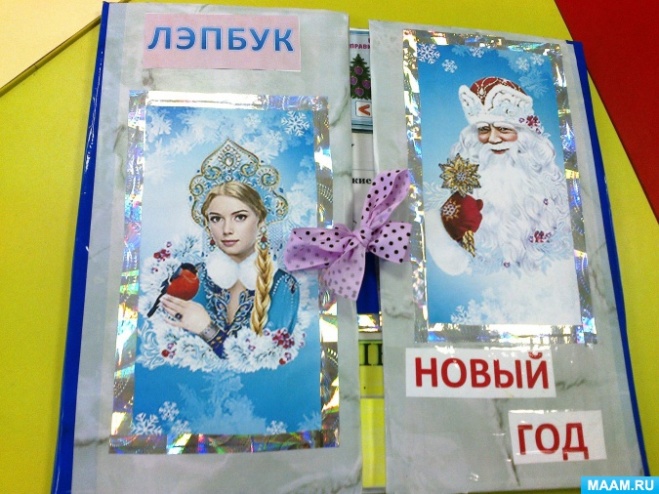 VII. Рефлексия деятельности Ученики делают вывод о результативности классного часа. Оценивают результаты своей работы и работы творческих групп.Предлагаю ответить на вопросы:Что нового вы узнали?Пусть добреют наши души, 
Навсегда уходит зло, 
Чтобы будущее наше 
Полным счастьем расцвело! Словесный аналитический. Самоанализ и самооценкаУдовлетворение от проделанной работы, эмоциональное завершение урока